Муниципальное бюджетное общеобразовательное учреждение «ШЕВИНСКАЯ    ОСНОВНАЯ ОБЩЕОБРАЗОВАТЕЛЬНАЯ     ШКОЛА КОВРОВСКОГО РАЙОНА»«Особенности государственной итоговой аттестации в форме ОГЭ в 2024 годупо программахосновного общего образования»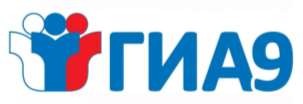 НОРМАТИВНЫЕ	ДОКУМЕНТЫ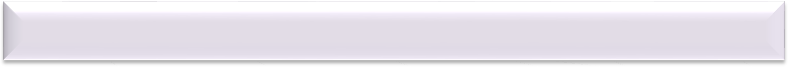 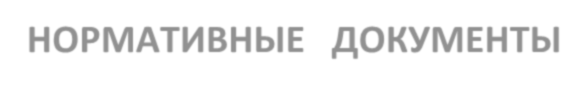 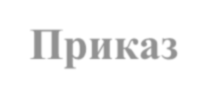 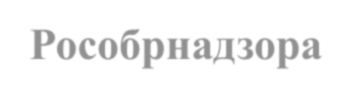 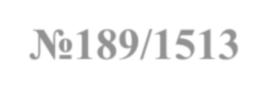 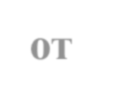 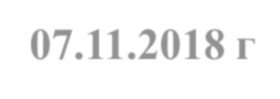 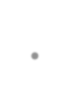 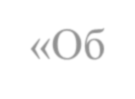 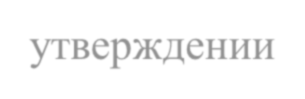 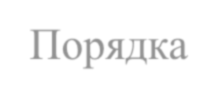 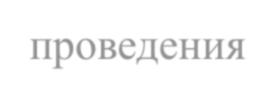 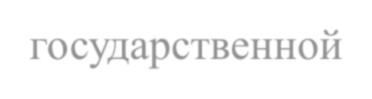 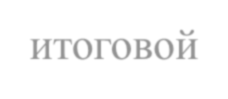 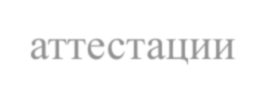 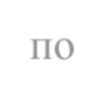 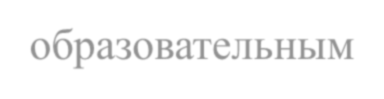 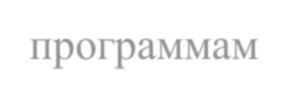 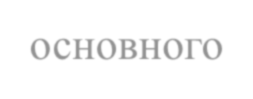 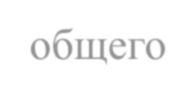 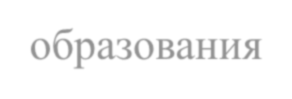 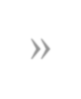 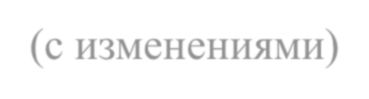 Приказ Рособрнадзора№189/1513 от 07.11.2018 «Об утверждении Порядка проведения государственной итоговой аттестации по образовательным программам основного общего образования»(с изменениями)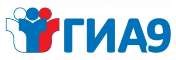 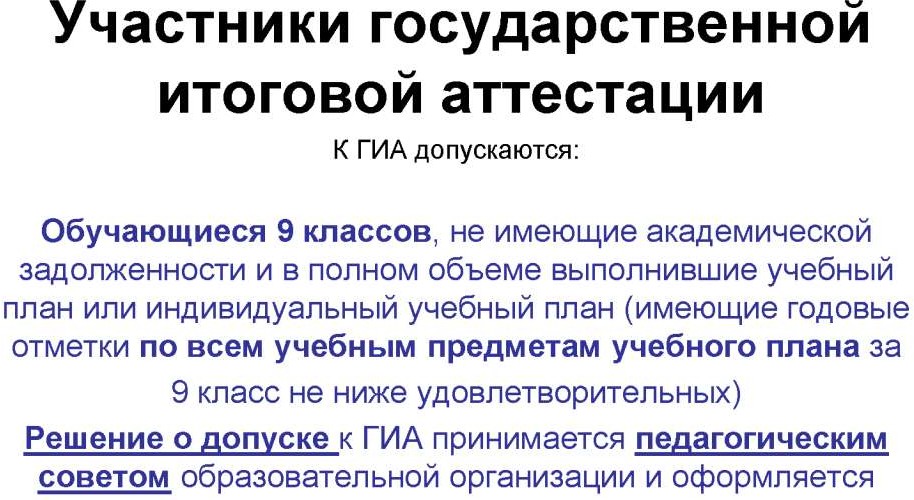 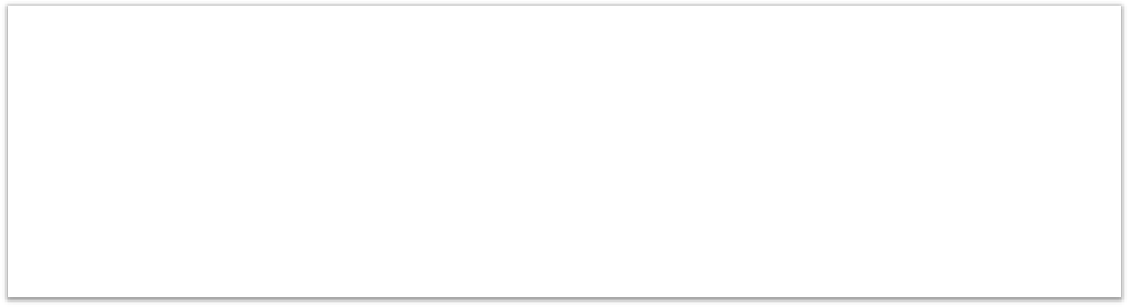 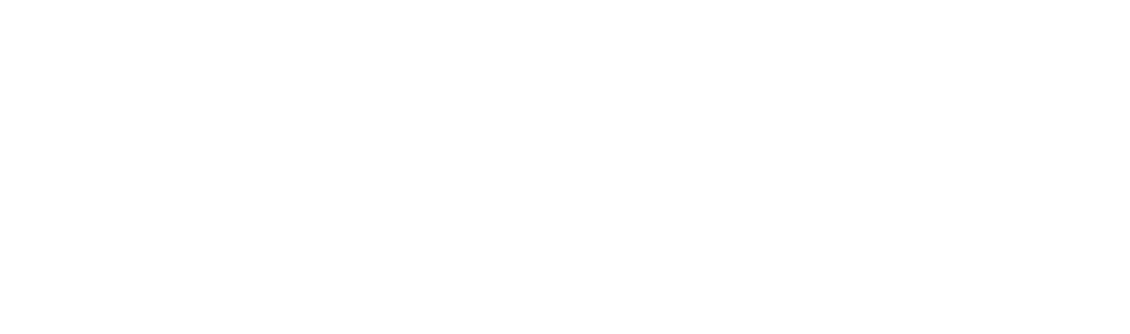 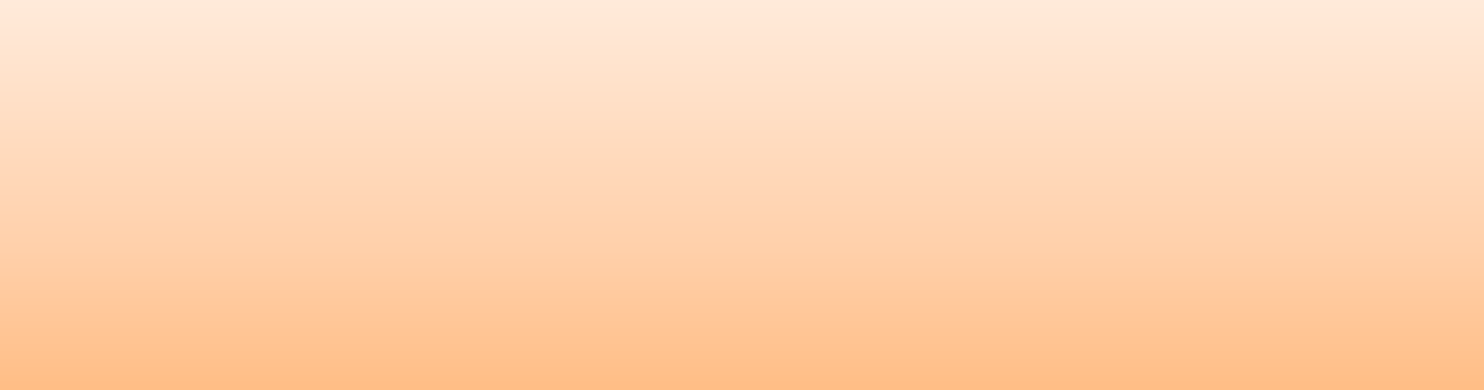 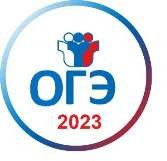 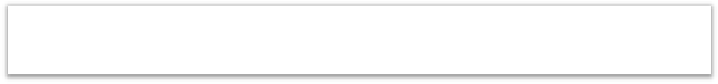 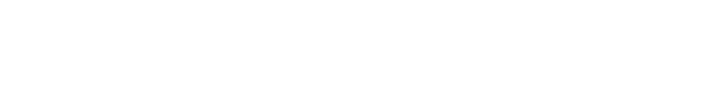 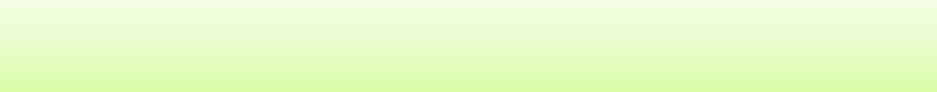 Особенности ОГЭЕдиные правила проведенияЕдиное расписаниеИспользование заданий стандартизированной формы - КИМИспользование	специальных	бланков	дляоформления ответов на заданияПроведение письменно на русском языке (за исключением ОГЭ по иностранным языкам)ОГЭ по информатике и ИКТ – выполнение практической части на компьютере с сохранением файлов.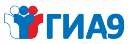 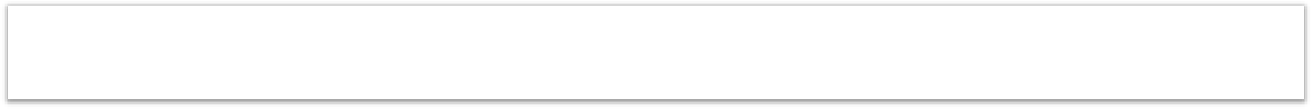 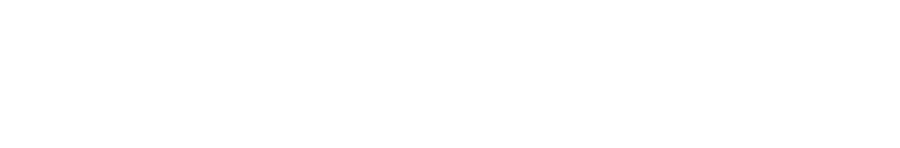 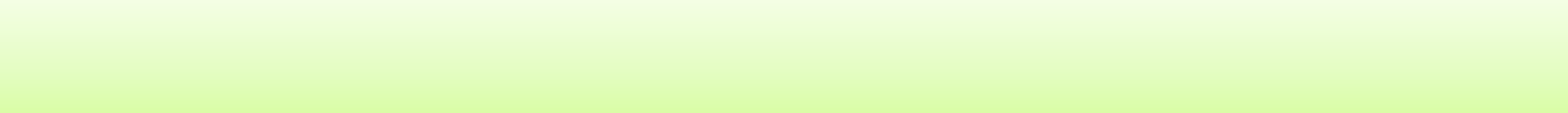 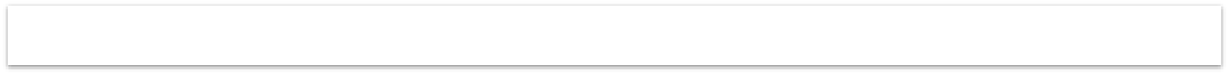 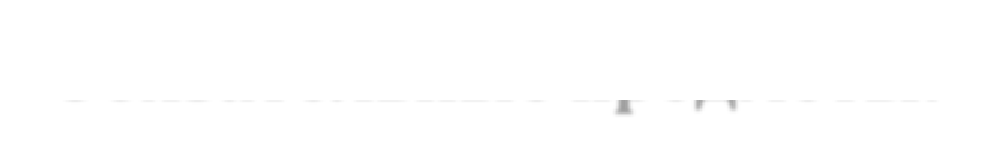 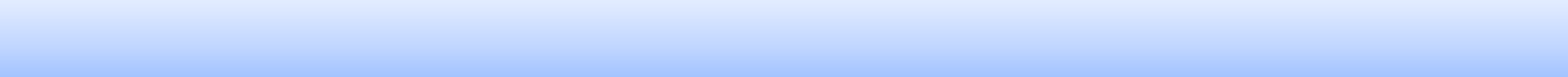 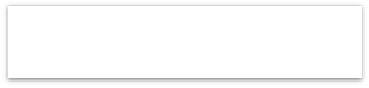 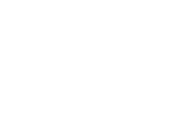 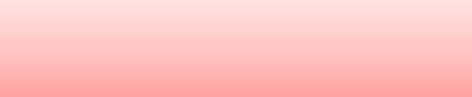 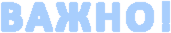 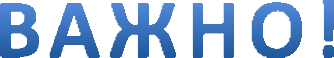 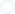 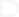 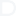 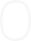 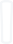 март 2024 г.Что необходимо для регистрации на участие в ГИА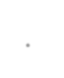 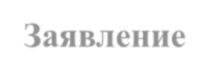 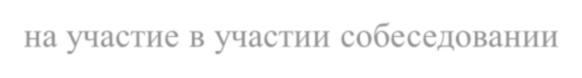 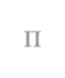 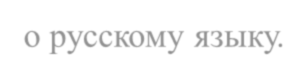 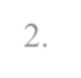 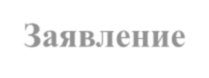 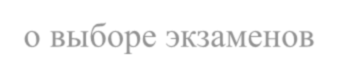 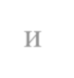 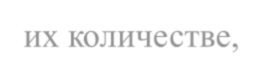 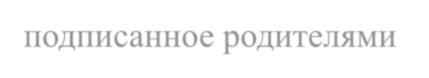 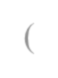 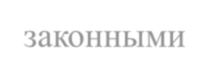 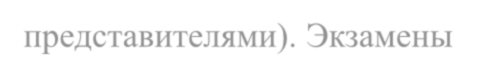 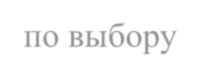 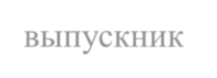 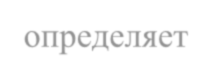 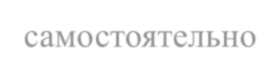 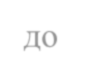 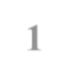 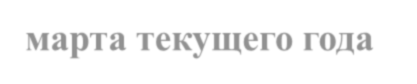 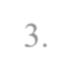 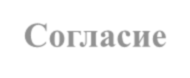 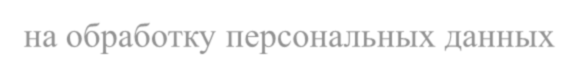 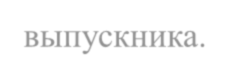 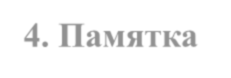 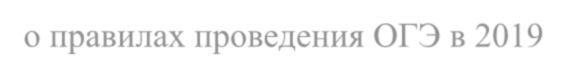 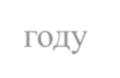 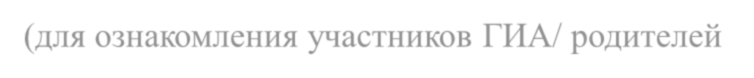 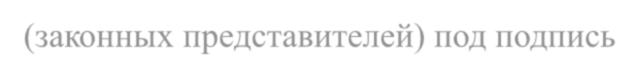 Заявление на участие в участии собеседовании по русскому языку.Заявление о выборе экзаменов и их количестве, подписанное родителями (законнымипредставителями). Экзамены по выбору выпускник определяет самостоятельно до 1 марта текущего годаСогласие на обработку персональных данных выпускника.Памятка о правилах проведения ОГЭ(для ознакомления участников ГИА/ родителей (законных представителей) под подпись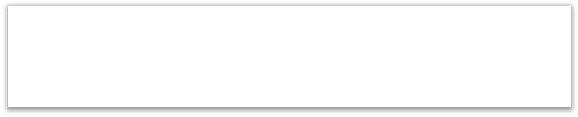 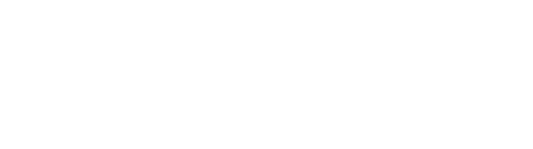 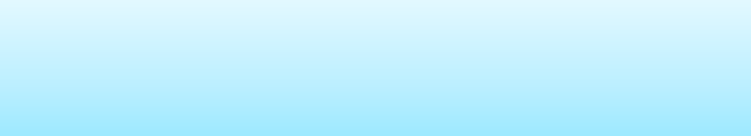 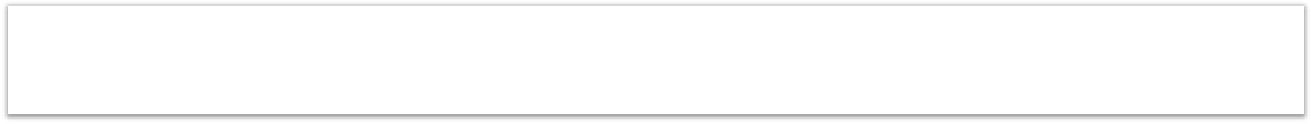 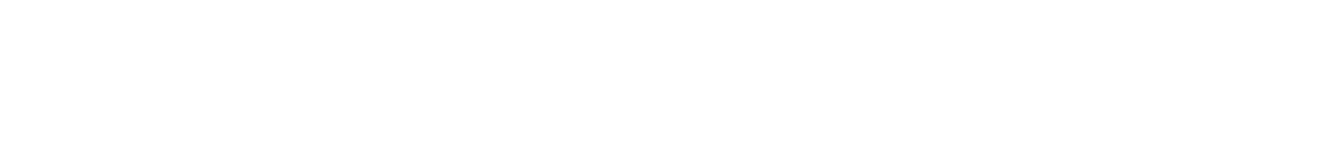 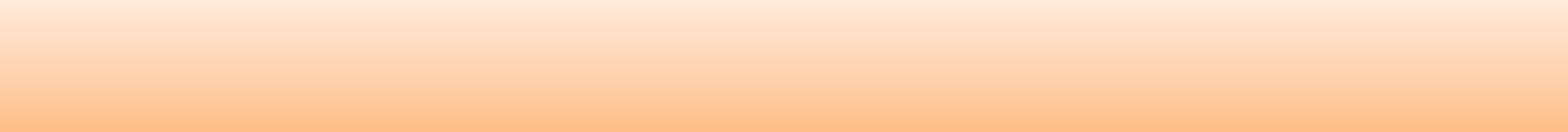 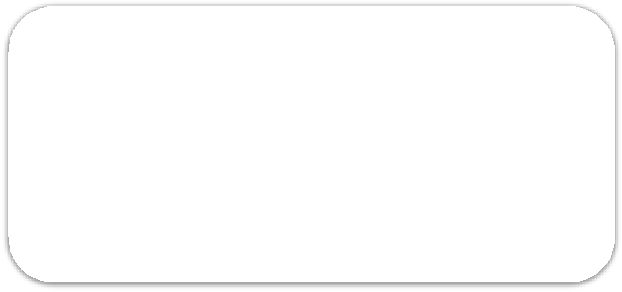 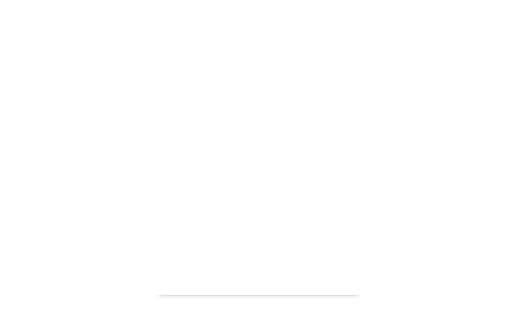 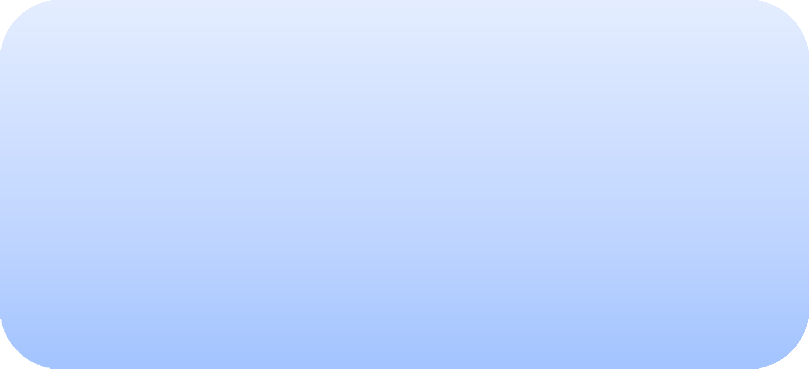 Сроки проведения определяются Министерством Просвещения РФ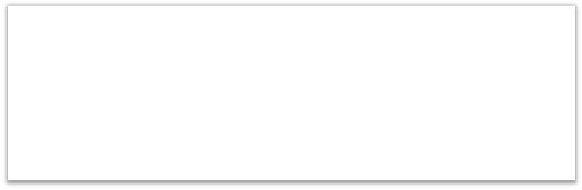 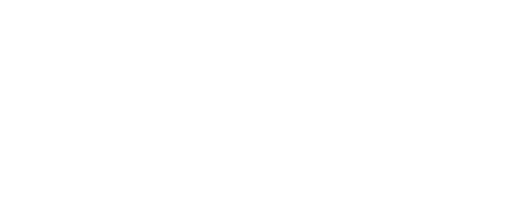 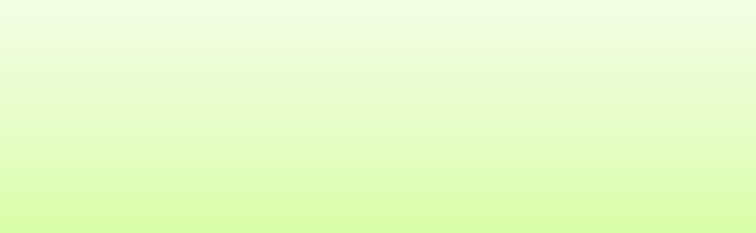 Итоговое собеседование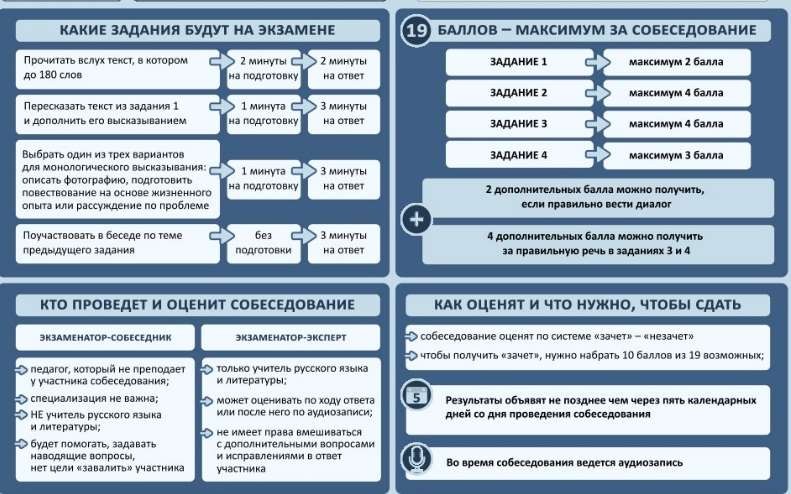 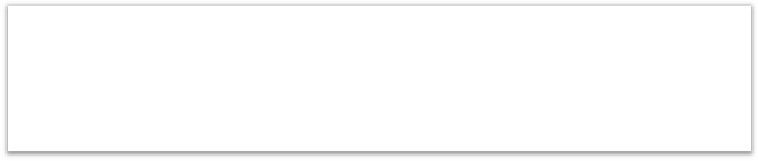 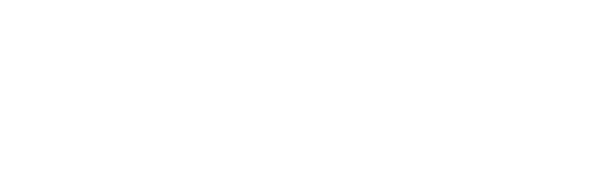 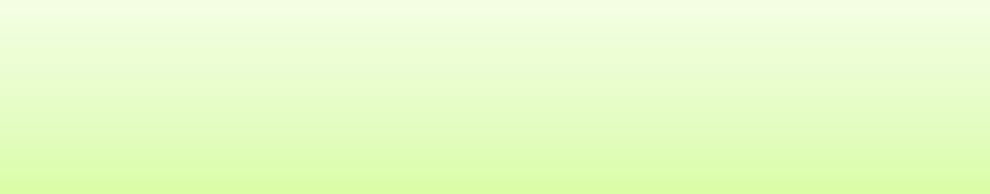 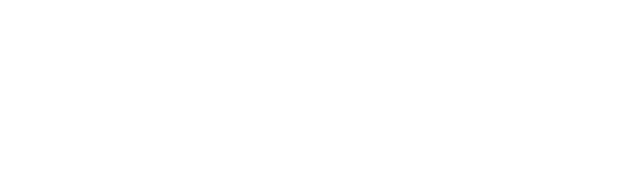 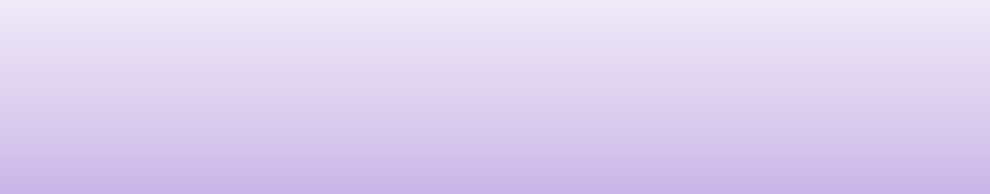 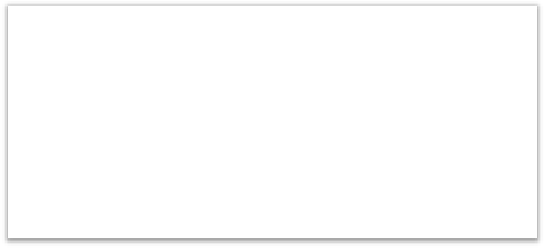 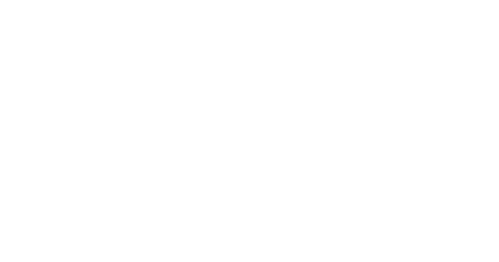 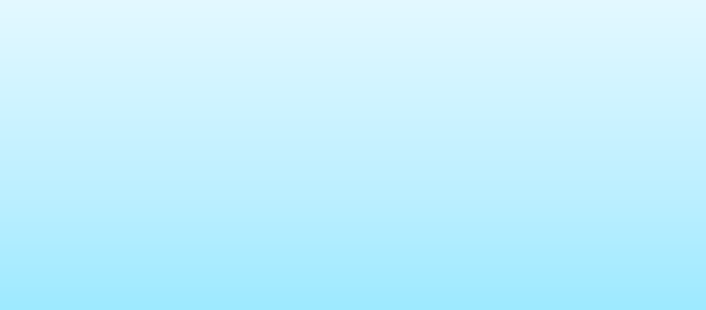 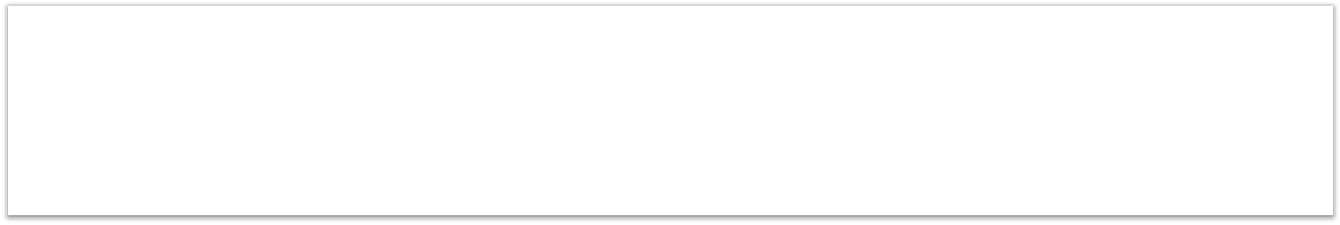 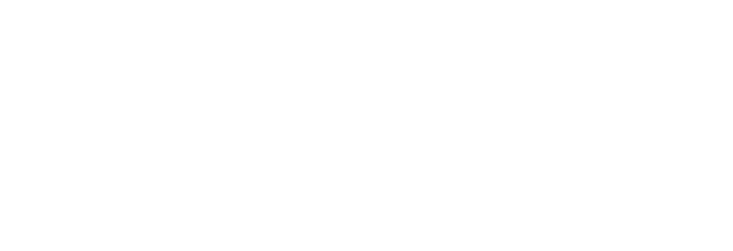 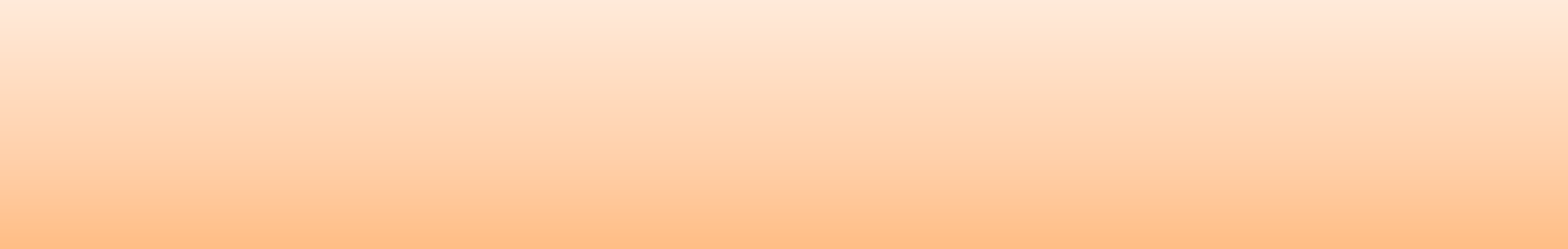 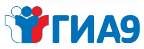 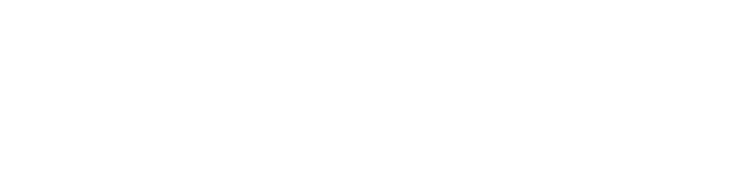 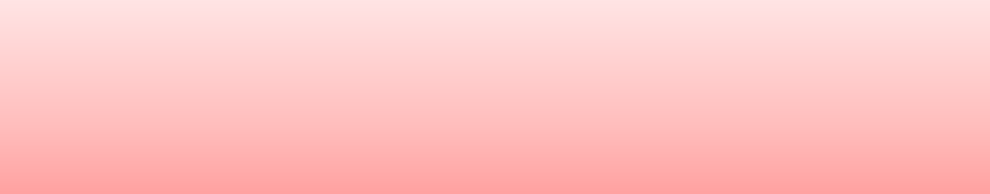 Планируемые сроки ОГЭ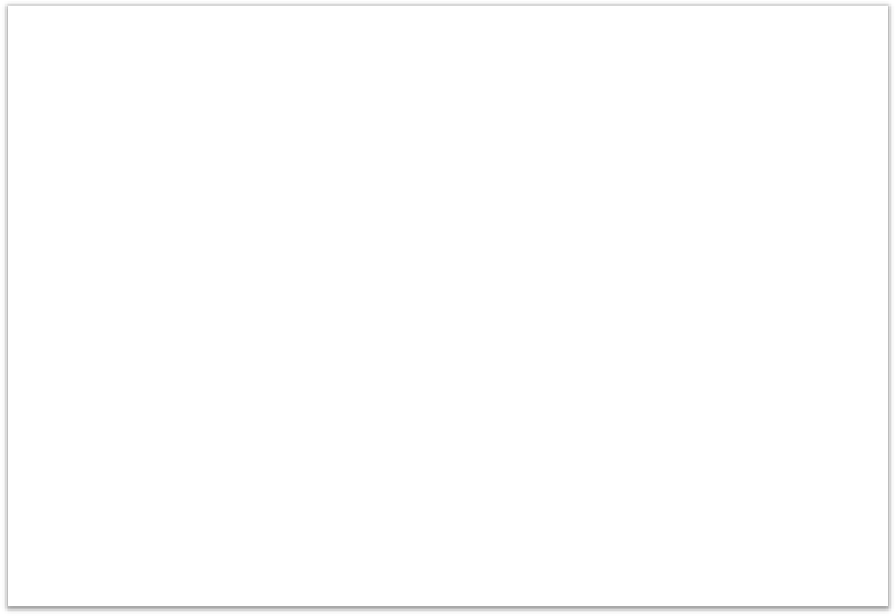 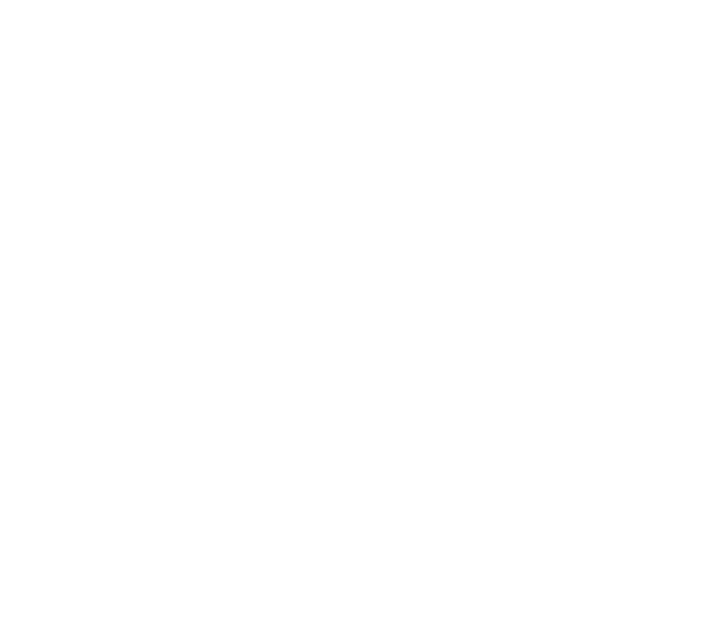 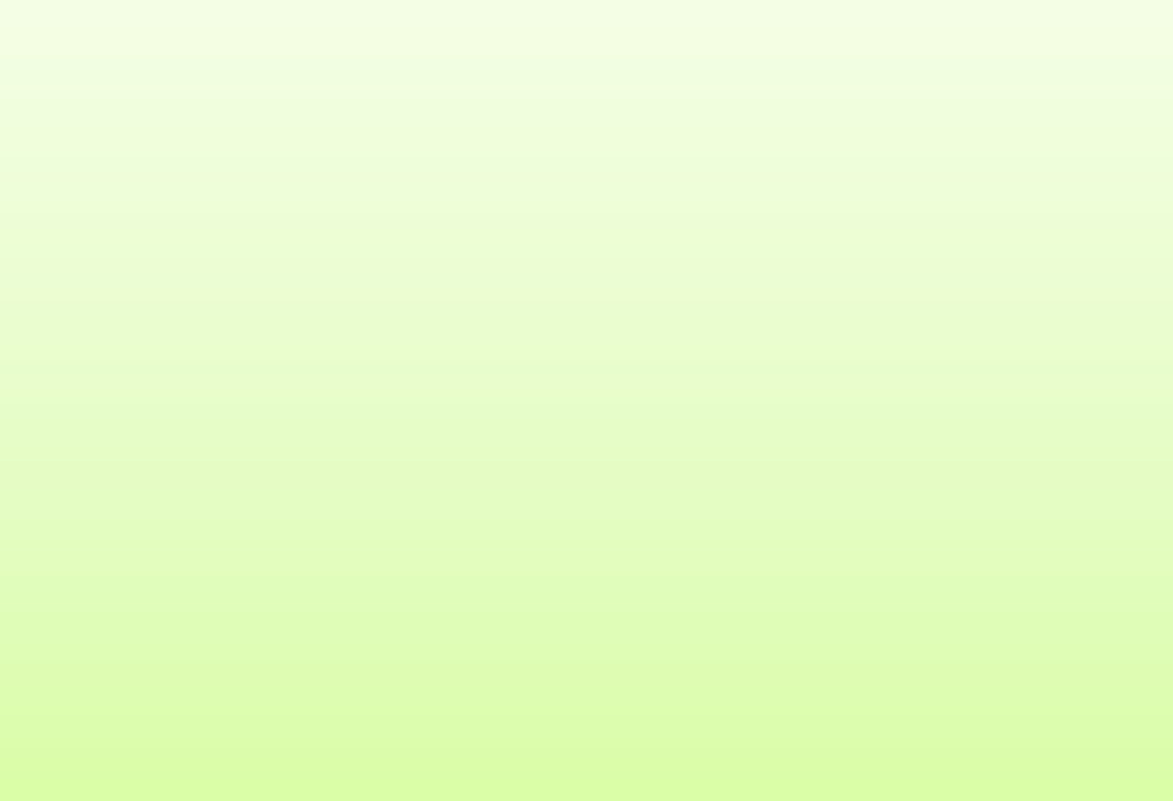 27 мая 2024 г. – обществознание 30 мая 2024 г. – география3 июня 2024г. – русский язык 6 июня 2024г. – математика 11 июня 2024г. - информатикаСроки проведения определяются Министерством Просвещения РФВ аттестат об основном общем образовании выставляются итоговые (годовые) отметки по предметам, которые изучались выпускником в 7 - 9 классах (ИЗО, технология, музыка) с учетом экзаменационных отметок (по отдельным предметам).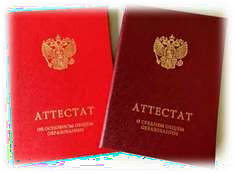 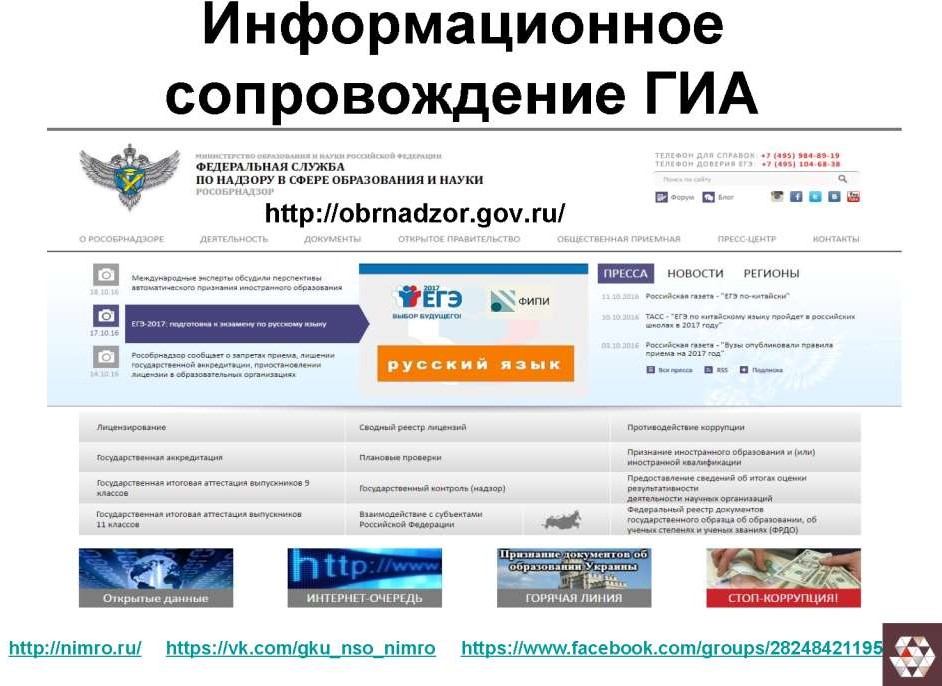 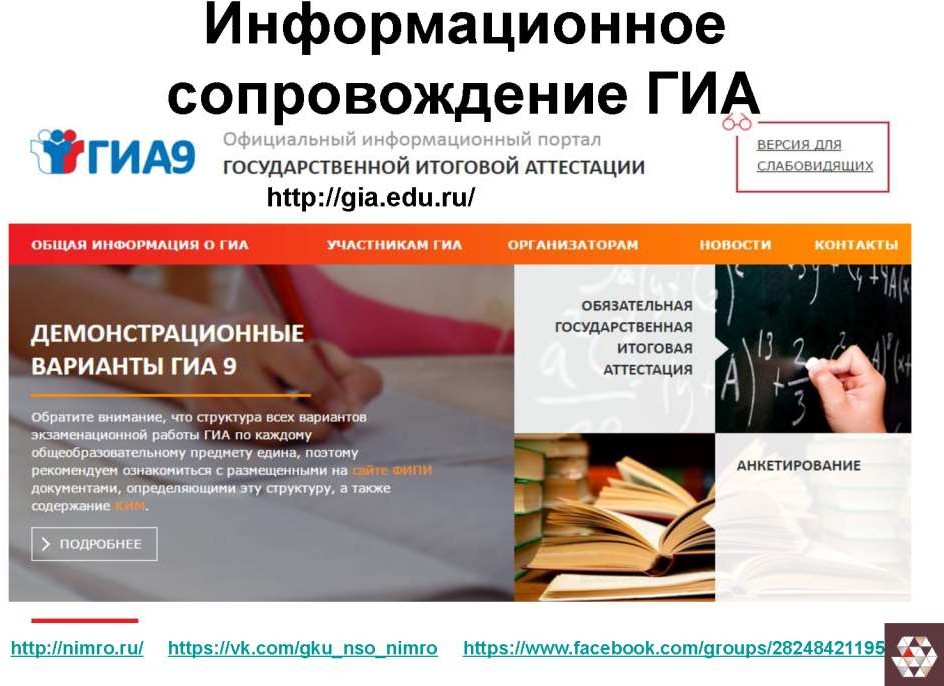 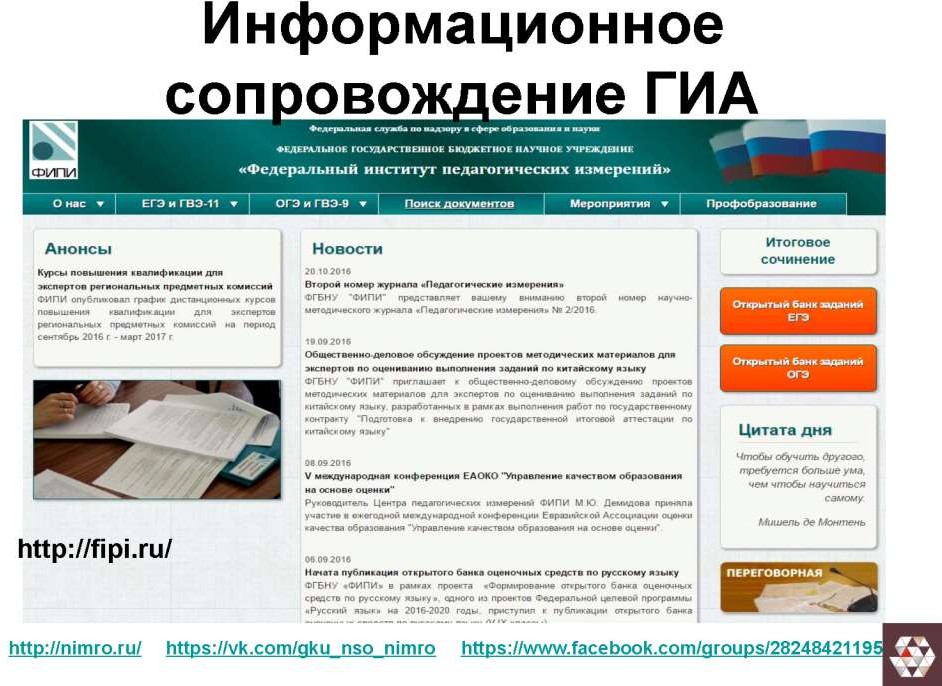 4OGE.ru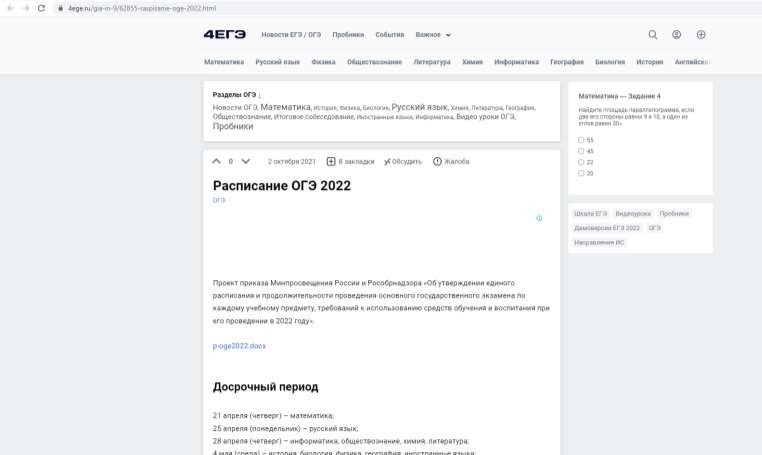 Решу ОГЭ	oge.sdamgia.ru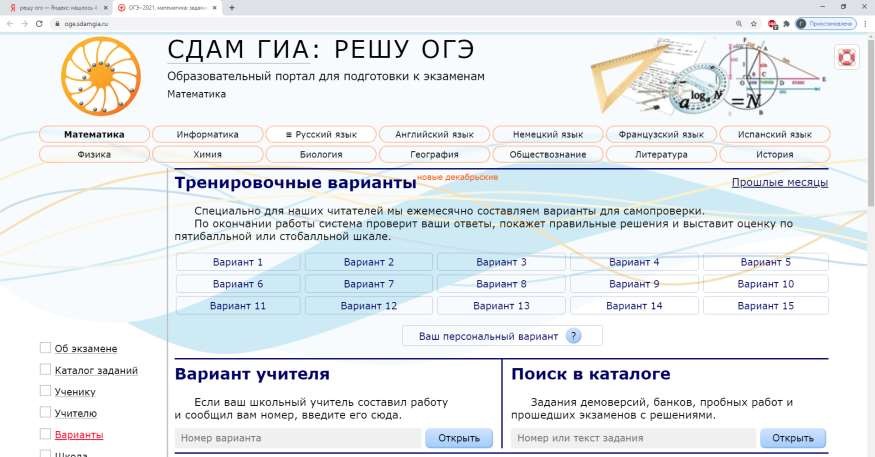 